August 2014This distribution contains change pages for patch MD*1.0*29 of the Technical Manual for the Clinical Procedures Module.Patch MD*1.0*29 pages:Clinical Procedures (CP)Technical Manual and Package Security Guide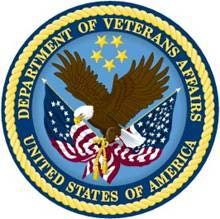 Version 1.0April 2004Revised August 2014Department of Veterans AffairsOffice of Information and Technology (OI&T) Product DevelopmentRevision History1 Patch MD*1.0*29 August 2014 Patch 29 release added2 Patch MD*1.0*20 November 2010 Patch 20 release added3  Patch MD*1.0*21 June 2010  Patch 21 release added.4  Patch MD*1.0*11 June 2009  Patch 11 release added.5 Patch MD*1.0*6 May 2008 Patch 6 release added.6 Patch MD*1.0*14 March 2008 Patch 14 release added.Revision History1 Patch MD*1.0*5 August 2006 Patch 5 release added.2 Patch MD*1.0*1 and MD*1.0*2 July 2004 Patch 2 release added.Table of ContentsIntroduction	1-1Benefits	1-1508 Compliance	1-2Implementation and Maintenance	2-1Clinical Instrument Interface Specifications	3-1Routine Descriptions	4-1File List and Related Information	5-1File and Field Descriptions	5-1Package Default Definition	5-18Exported Options	6-1Delphi Components	6-1Remote Procedure Calls (RPC)	6-3Parameter Definitions	6-14Protocols	6-21HL7 Application Parameters	6-22HL Logical Links	6-23Menu Options by Name	6-24Cross-References	7-1Archiving and Purging	8-1Callable Routines	9-1External Relations	10-1Internal Relations	11-1Package-wide Variables	12-1SAC Exemptions	13-1Software Product Security	14-1Security Management	14-1Security Features	14-1Vendor Interfaces	15-1List of Vendor Interfaces	15-1Device Setup Instructions	15-1Clinivision	15-2Endoworks	15-6Muse	15-8Sensormedics V-MAX	15-9B. Braun	15-12Fresenius Medical Care	15-13Gambro	15-14Glossary	16-1Table of ContentsExported OptionsP4 = first "^" piece 1 if the condition can be answered0 if the condition should be null not askedsecond "^" piece - If Scheduling has the answer, 1 = yes 0 = no P5 = "IR" - Ionizing Radiation ExposureP6 = first "^" piece 1 if the condition can be answered0 if the condition should be null not askedsecond "^" piece - If Scheduling has the answer, 1 = yes 0 = no P7 = "EC" - Environmental ContaminantsP8 = first "^" piece 1 if the condition can be answered0 if the condition should be null not askedsecond "^" piece - If Scheduling has the answer, 1 = yes 0 = no P9 = "HNC" - Head and/or Neck CancerP10 = first "^" piece 1 if the condition can be answered0 if the condition should be null not askedsecond "^" piece - If Scheduling has the answer, 1 = yes 0 = no P11 = "MST" - Military Sexual TraumaP12 = first "^" piece 1 if the condition can be answered0 if the condition should be null not askedsecond "^" piece - If Scheduling has the answer, 1 = yes 0 = no P13 = "CV" - Combat VeteranP14 = first "^" piece 1 if the condition can be answered0 if the condition should be null not asked second "^" piece - If Scheduling has the answer, 1 = yes 0 = no^TMP("MDENC",$J,n)="PRV"^CODE^^NARR^^Primary (1=Yes,0=No) P1 = "PRV"- Provider segmentP2 = CODE - New Person internal Entry Number P3 = NullP4 = NARR - Provider name P5 = NullP6 = Primary - 1/0/null (1=Yes,0/Null=No)="POV"^ICD IEN^ICD CODE^provider narrative category^ provider narrative (Short Description)^Primary (1=Yes,0/Null=No)P1 = "POV" - ICD segmentP2 = ICD internal entry number P3 = ICD CodeP4 = Provider Narrative Category P5 = Short DescriptionP6 = Primary - 1/0/null (1=Yes,0/Null=No)="CPT"^CPT IEN^CPT CODE^provider narrative category^ provider narrative (Short Description)^^QuantityP1 = "CPT" - CPT segmentP2 = CPT internal entry number P3 = CPT CodeP4 = Provider Narrative Category (CPT Category Grouping) P5 = Short DescriptionP6 = nullP7 = QuantityNAME: MD TMDLEX	TAG: LEXROUTINE: MDRPCW1	RETURN VALUE TYPE: GLOBAL ARRAYAVAILABILITY: RESTRICTED	WORD WRAP ON: TRUE VERSION: 1DESCRIPTION:This RPC will return a list of CPT or ICD for a search typed in. INPUT PARAMETER: MDSRCH	PARAMETER TYPE: REFERENCEREQUIRED: YES	SEQUENCE NUMBER: 1Exported OptionsDESCRIPTION:This is the text typed in for the look-up.INPUT PARAMETER: MDAPP	PARAMETER TYPE: REFERENCE REQUIRED: YES	SEQUENCE NUMBER: 2DESCRIPTION:This is the application indicator.	It is either "CPT" or "ICD". RETURN PARAMETER DESCRIPTION:^TMP("MDLEX",$J,#)=P1 - CPT/ICD CodeP2 - Internal Entry Number P3 - Lexicon text>D LEX^MDRPCW1(.RESULTS,"BORE","CPT")>ZW RESULTS RESULTS="^TMP("MDLEX",539152953)">D ^%GGlobal ^TMP("MDLEX",$J -- NOTE: translation in effect^TMP("MDLEX",539152953,1)=86618^302213^Borella Burgdorferi (Lyme Disease) Antibody (CP T-4 86618)NAME: MD TMDNOTE	TAG: RPCROUTINE: MDRPCNT	RETURN VALUE TYPE: GLOBAL ARRAYAVAILABILITY: RESTRICTED	INACTIVE: ACTIVEWORD WRAP ON: TRUE	VERSION: 1 DESCRIPTION:This remote procedure call does the following:Accepts the following Inputs:RESULTS - Both (Input and Output) - Passed in as the array to return results in.OPTION - NEWDOC = Add additional new document to the Hemodialysis study.NOTELIST = Returns a list of documents associated with the study.	The pieces returned are: Note IEN, Note title, Date/Time Creation, Author, and Hospital Location.VIEWTIU = Return the text lines of a document from NOTELST. MDSID - Study internal Entry Number.MDTIU - TIU Document Internal Entry Number. MDDTE - Date/Time of Document Creation.MDAUTH - Author of document.MDESIG - Encrypted Electronic Signature. MDTXT - Text of the new document in an array.Return Results are the following:File Name:Patch: MD_1_P29_TM_CP.PDFMD*1.0*29Replace Pages:With Pages:Title pageTitle pageRevision HistoryRevision HistoryTable of ContentsTable of Contentspp. 6-9pp. 6-9 (Updated option to read the generic ICD in place of ICD9)DescriptionDateAuthor1Patch MD*1.0*29 – Updated for ICD-10 release.Updated Title pageAdded Revision History, pp. i-ii Updated Table of Contents, pp. iii-ivUpdated option to read the generic ICD inplace of ICD-9, pp. 6-9 .August 2014REDACTED2Patch MD*1.0*20 released. Added new Exported Options and Updated the Routine Descriptions. Added new Parameter Definitions.November 2010REDACTED3Patch MD*1.0*21 released. UpdatedRoutine Description, Parameter Definition, and Menu Options By Name.June 2010REDACTED4Patch MD*1.0*11 released. UpdatedRoutine Description, File and Field Description, Parameter Definition, and Menu Options By Name.June 2009REDACTED5Patch MD*1.0*6 released. Addeddescription of Hemodialysis module and 508 Compliance to Introduction; updated Routine Descriptions, File List, Package Default Definition, Remote Procedure Calls, Parameter Definitions, menu options, Cross References, Callable Routines, External Relations, Internal Relations, and Glossary. Removed individual vendor contact information from Ch.15.May 2008REDACTED6Patch MD*1.0*14 released. UpdatedRoutine Descriptions, File List, Parameter Definitions, Protocols, menu options, and Cross References. Deleted bad references to Sample Reports in Ch. 15.March 2008REDACTED1Patch MD*1.0*5 released August 2006.Updated File List, Package Default Definition, Parameter Definitions, and menu options.Documented February 2008REDACTEDPatch MD*1.0*2 released.August 20062Patch MD*1.0*1 released.July 2004Originally released.April 2004